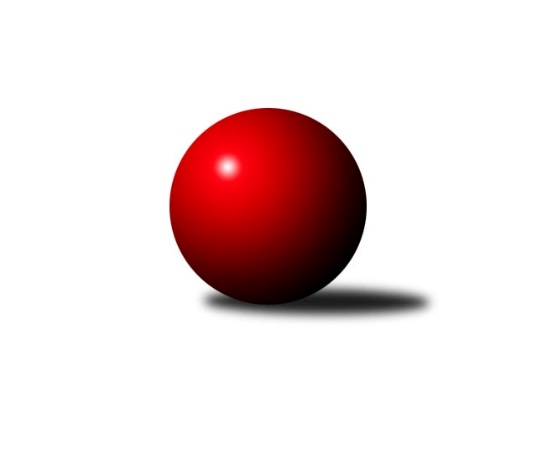 Č.11Ročník 2022/2023	14.8.2024 Krajský přebor Ústeckého kraje 2022/2023Statistika 11. kolaTabulka družstev:		družstvo	záp	výh	rem	proh	skore	sety	průměr	body	plné	dorážka	chyby	1.	SKK Podbořany B	10	8	2	0	55.0 : 25.0 	(70.0 : 50.0)	2529	18	1771	758	45.8	2.	SKK Bílina	9	7	0	2	49.0 : 23.0 	(65.5 : 42.5)	2468	14	1725	743	52.4	3.	TJ Lokomotiva Žatec	9	5	2	2	44.0 : 28.0 	(58.5 : 49.5)	2395	12	1713	681	51.7	4.	Sokol Ústí n. L.	10	6	0	4	41.0 : 39.0 	(58.0 : 62.0)	2375	12	1688	687	66.9	5.	TJ Elektrárny Kadaň B	9	5	1	3	41.0 : 31.0 	(60.0 : 48.0)	2502	11	1718	783	39.6	6.	TJ Teplice Letná B	10	5	0	5	38.0 : 42.0 	(58.0 : 62.0)	2454	10	1729	726	49.5	7.	Sokol Spořice	9	2	1	6	29.0 : 43.0 	(51.5 : 56.5)	2386	5	1686	699	62.9	8.	TJ Lokomotiva Ústí n. L. C	10	2	0	8	29.0 : 51.0 	(53.5 : 66.5)	2352	4	1663	689	59	9.	SK Verneřice B	10	0	0	10	18.0 : 62.0 	(41.0 : 79.0)	2300	0	1648	652	66.5Tabulka doma:		družstvo	záp	výh	rem	proh	skore	sety	průměr	body	maximum	minimum	1.	SKK Podbořany B	6	5	1	0	33.0 : 15.0 	(43.0 : 29.0)	2610	11	2664	2578	2.	Sokol Ústí n. L.	6	4	0	2	28.0 : 20.0 	(39.0 : 33.0)	2298	8	2355	2214	3.	TJ Elektrárny Kadaň B	4	3	1	0	24.0 : 8.0 	(32.0 : 16.0)	2568	7	2618	2494	4.	TJ Lokomotiva Žatec	5	3	1	1	26.0 : 14.0 	(35.0 : 25.0)	2473	7	2530	2442	5.	SKK Bílina	4	2	0	2	18.0 : 14.0 	(27.5 : 20.5)	2433	4	2572	2343	6.	TJ Lokomotiva Ústí n. L. C	4	2	0	2	16.0 : 16.0 	(28.0 : 20.0)	2429	4	2501	2354	7.	TJ Teplice Letná B	5	2	0	3	18.0 : 22.0 	(29.5 : 30.5)	2538	4	2661	2452	8.	Sokol Spořice	4	1	0	3	13.0 : 19.0 	(22.5 : 25.5)	2291	2	2318	2247	9.	SK Verneřice B	5	0	0	5	10.0 : 30.0 	(25.5 : 34.5)	2328	0	2420	2229Tabulka venku:		družstvo	záp	výh	rem	proh	skore	sety	průměr	body	maximum	minimum	1.	SKK Bílina	5	5	0	0	31.0 : 9.0 	(38.0 : 22.0)	2475	10	2589	2361	2.	SKK Podbořany B	4	3	1	0	22.0 : 10.0 	(27.0 : 21.0)	2508	7	2599	2377	3.	TJ Teplice Letná B	5	3	0	2	20.0 : 20.0 	(28.5 : 31.5)	2437	6	2532	2309	4.	TJ Lokomotiva Žatec	4	2	1	1	18.0 : 14.0 	(23.5 : 24.5)	2376	5	2588	2224	5.	Sokol Ústí n. L.	4	2	0	2	13.0 : 19.0 	(19.0 : 29.0)	2394	4	2524	2238	6.	TJ Elektrárny Kadaň B	5	2	0	3	17.0 : 23.0 	(28.0 : 32.0)	2488	4	2665	2326	7.	Sokol Spořice	5	1	1	3	16.0 : 24.0 	(29.0 : 31.0)	2404	3	2546	2200	8.	SK Verneřice B	5	0	0	5	8.0 : 32.0 	(15.5 : 44.5)	2294	0	2377	2199	9.	TJ Lokomotiva Ústí n. L. C	6	0	0	6	13.0 : 35.0 	(25.5 : 46.5)	2339	0	2556	2106Tabulka podzimní části:		družstvo	záp	výh	rem	proh	skore	sety	průměr	body	doma	venku	1.	SKK Podbořany B	8	6	2	0	43.0 : 21.0 	(57.0 : 39.0)	2525	14 	3 	1 	0 	3 	1 	0	2.	SKK Bílina	8	6	0	2	43.0 : 21.0 	(58.5 : 37.5)	2476	12 	2 	0 	2 	4 	0 	0	3.	TJ Elektrárny Kadaň B	8	5	1	2	39.0 : 25.0 	(53.0 : 43.0)	2480	11 	3 	1 	0 	2 	0 	2	4.	TJ Lokomotiva Žatec	8	4	2	2	39.0 : 25.0 	(51.5 : 44.5)	2423	10 	3 	1 	1 	1 	1 	1	5.	Sokol Ústí n. L.	8	5	0	3	35.0 : 29.0 	(47.5 : 48.5)	2366	10 	3 	0 	2 	2 	0 	1	6.	TJ Teplice Letná B	8	4	0	4	31.0 : 33.0 	(47.5 : 48.5)	2432	8 	1 	0 	3 	3 	0 	1	7.	Sokol Spořice	8	2	1	5	26.0 : 38.0 	(46.5 : 49.5)	2388	5 	1 	0 	2 	1 	1 	3	8.	TJ Lokomotiva Ústí n. L. C	8	1	0	7	19.0 : 45.0 	(39.5 : 56.5)	2314	2 	1 	0 	2 	0 	0 	5	9.	SK Verneřice B	8	0	0	8	13.0 : 51.0 	(31.0 : 65.0)	2297	0 	0 	0 	4 	0 	0 	4Tabulka jarní části:		družstvo	záp	výh	rem	proh	skore	sety	průměr	body	doma	venku	1.	SKK Podbořany B	2	2	0	0	12.0 : 4.0 	(13.0 : 11.0)	2642	4 	2 	0 	0 	0 	0 	0 	2.	SKK Bílina	1	1	0	0	6.0 : 2.0 	(7.0 : 5.0)	2428	2 	0 	0 	0 	1 	0 	0 	3.	TJ Lokomotiva Žatec	1	1	0	0	5.0 : 3.0 	(7.0 : 5.0)	2283	2 	0 	0 	0 	1 	0 	0 	4.	TJ Lokomotiva Ústí n. L. C	2	1	0	1	10.0 : 6.0 	(14.0 : 10.0)	2529	2 	1 	0 	0 	0 	0 	1 	5.	TJ Teplice Letná B	2	1	0	1	7.0 : 9.0 	(10.5 : 13.5)	2597	2 	1 	0 	0 	0 	0 	1 	6.	Sokol Ústí n. L.	2	1	0	1	6.0 : 10.0 	(10.5 : 13.5)	2355	2 	1 	0 	0 	0 	0 	1 	7.	Sokol Spořice	1	0	0	1	3.0 : 5.0 	(5.0 : 7.0)	2247	0 	0 	0 	1 	0 	0 	0 	8.	TJ Elektrárny Kadaň B	1	0	0	1	2.0 : 6.0 	(7.0 : 5.0)	2607	0 	0 	0 	0 	0 	0 	1 	9.	SK Verneřice B	2	0	0	2	5.0 : 11.0 	(10.0 : 14.0)	2355	0 	0 	0 	1 	0 	0 	1 Zisk bodů pro družstvo:		jméno hráče	družstvo	body	zápasy	v %	dílčí body	sety	v %	1.	Petr Kunt ml.	Sokol Ústí n. L. 	9	/	10	(90%)	17	/	20	(85%)	2.	Štefan Kutěra 	Sokol Spořice 	8	/	9	(89%)	15.5	/	18	(86%)	3.	Josef Jiřinský 	TJ Teplice Letná B 	8	/	10	(80%)	11.5	/	20	(58%)	4.	Zdeněk Hošek 	TJ Elektrárny Kadaň B 	7	/	9	(78%)	12	/	18	(67%)	5.	Václav Tajbl st.	TJ Lokomotiva Žatec 	7	/	9	(78%)	11	/	18	(61%)	6.	Pavel Stupka 	SKK Podbořany B 	6	/	6	(100%)	10	/	12	(83%)	7.	Jiří Pavelka 	SKK Bílina 	6	/	7	(86%)	12	/	14	(86%)	8.	Kamil Srkal 	SKK Podbořany B 	6	/	7	(86%)	9	/	14	(64%)	9.	Petr Bílek 	Sokol Ústí n. L. 	6	/	8	(75%)	12	/	16	(75%)	10.	Nela Šuterová 	SKK Podbořany B 	6	/	8	(75%)	11	/	16	(69%)	11.	Martin Čecho 	SKK Bílina 	6	/	8	(75%)	10	/	16	(63%)	12.	Lukáš Uhlíř 	SKK Bílina 	6	/	8	(75%)	10	/	16	(63%)	13.	Jiří Jarolím 	TJ Lokomotiva Žatec 	6	/	8	(75%)	10	/	16	(63%)	14.	Kateřina Ambrová 	TJ Elektrárny Kadaň B 	6	/	9	(67%)	11	/	18	(61%)	15.	Marcela Bořutová 	TJ Lokomotiva Ústí n. L. C 	6	/	9	(67%)	8.5	/	18	(47%)	16.	David Sekyra 	SK Verneřice B 	6	/	10	(60%)	10	/	20	(50%)	17.	Kryštof Turek 	SKK Podbořany B 	5	/	6	(83%)	11	/	12	(92%)	18.	Martin Dolejší 	TJ Teplice Letná B 	5	/	6	(83%)	11	/	12	(92%)	19.	Zdeněk Vítr 	SKK Bílina 	5	/	7	(71%)	9.5	/	14	(68%)	20.	Antonín Onderka 	TJ Elektrárny Kadaň B 	5	/	8	(63%)	9	/	16	(56%)	21.	Pavlína Černíková 	SKK Bílina 	5	/	8	(63%)	9	/	16	(56%)	22.	David Marcelly 	SKK Podbořany B 	5	/	8	(63%)	8	/	16	(50%)	23.	Gustav Marenčák 	Sokol Spořice 	5	/	9	(56%)	13	/	18	(72%)	24.	Šárka Uhlíková 	TJ Lokomotiva Žatec 	5	/	9	(56%)	13	/	18	(72%)	25.	Barbora Ambrová 	TJ Elektrárny Kadaň B 	5	/	9	(56%)	11.5	/	18	(64%)	26.	Iveta Ptáčková 	TJ Lokomotiva Žatec 	5	/	9	(56%)	9.5	/	18	(53%)	27.	Jindřich Formánek 	TJ Teplice Letná B 	5	/	9	(56%)	8	/	18	(44%)	28.	Vladislav Krusman 	SKK Podbořany B 	5	/	10	(50%)	10	/	20	(50%)	29.	Petr Kunt st.	Sokol Ústí n. L. 	5	/	10	(50%)	9	/	20	(45%)	30.	Marek Půta 	SKK Podbořany B 	4	/	5	(80%)	7	/	10	(70%)	31.	Zuzana Tiličková 	TJ Lokomotiva Ústí n. L. C 	4	/	7	(57%)	9	/	14	(64%)	32.	Zdeněk Rauner 	TJ Lokomotiva Ústí n. L. C 	4	/	8	(50%)	8	/	16	(50%)	33.	Jindřich Wolf 	Sokol Ústí n. L. 	4	/	8	(50%)	8	/	16	(50%)	34.	Zdeněk Ptáček st.	TJ Lokomotiva Žatec 	4	/	9	(44%)	8.5	/	18	(47%)	35.	Kamila Ledwoňová 	SK Verneřice B 	4	/	10	(40%)	8	/	20	(40%)	36.	Pavlína Sekyrová 	SK Verneřice B 	4	/	10	(40%)	8	/	20	(40%)	37.	Lubomír Ptáček 	TJ Lokomotiva Žatec 	3	/	6	(50%)	5.5	/	12	(46%)	38.	Jitka Šálková 	SKK Bílina 	3	/	6	(50%)	5.5	/	12	(46%)	39.	Václav Kordulík 	Sokol Spořice 	3	/	6	(50%)	5	/	12	(42%)	40.	Ladislav Moravec 	SK Verneřice B 	3	/	6	(50%)	5	/	12	(42%)	41.	Nataša Triščová 	TJ Elektrárny Kadaň B 	3	/	7	(43%)	9	/	14	(64%)	42.	Zdenek Ramajzl 	TJ Lokomotiva Ústí n. L. C 	3	/	10	(30%)	10	/	20	(50%)	43.	Jitka Jindrová 	Sokol Spořice 	2	/	2	(100%)	3	/	4	(75%)	44.	Pavel Nováček 	Sokol Ústí n. L. 	2	/	2	(100%)	2	/	4	(50%)	45.	David Bouša 	TJ Teplice Letná B 	2	/	3	(67%)	5	/	6	(83%)	46.	Martin Lukeš 	TJ Teplice Letná B 	2	/	5	(40%)	5	/	10	(50%)	47.	Martin Vích 	SKK Bílina 	2	/	7	(29%)	5.5	/	14	(39%)	48.	Tomáš Čecháček 	TJ Teplice Letná B 	2	/	8	(25%)	7	/	16	(44%)	49.	Robert Ambra 	TJ Elektrárny Kadaň B 	2	/	8	(25%)	5.5	/	16	(34%)	50.	Petr Andres 	Sokol Spořice 	2	/	8	(25%)	5	/	16	(31%)	51.	Jiří Wetzler 	Sokol Spořice 	2	/	8	(25%)	5	/	16	(31%)	52.	Horst Schmiedl 	Sokol Spořice 	2	/	8	(25%)	3	/	16	(19%)	53.	Květuše Strachoňová 	TJ Lokomotiva Ústí n. L. C 	2	/	9	(22%)	5	/	18	(28%)	54.	Roman Exner 	TJ Lokomotiva Ústí n. L. C 	1	/	1	(100%)	2	/	2	(100%)	55.	Kristýna Vorlická 	TJ Lokomotiva Ústí n. L. C 	1	/	1	(100%)	2	/	2	(100%)	56.	Jiřina Kařízková 	Sokol Spořice 	1	/	1	(100%)	1	/	2	(50%)	57.	Josef Matoušek 	TJ Lokomotiva Ústí n. L. C 	1	/	1	(100%)	1	/	2	(50%)	58.	Josef Šíma 	SKK Bílina 	1	/	1	(100%)	1	/	2	(50%)	59.	Radek Goldšmíd 	SKK Podbořany B 	1	/	1	(100%)	1	/	2	(50%)	60.	Michal Horňák 	TJ Teplice Letná B 	1	/	1	(100%)	1	/	2	(50%)	61.	Roman Moucha 	SKK Bílina 	1	/	2	(50%)	3	/	4	(75%)	62.	Tomáš Rabas 	TJ Teplice Letná B 	1	/	2	(50%)	2	/	4	(50%)	63.	Jitka Sottnerová 	TJ Lokomotiva Ústí n. L. C 	1	/	2	(50%)	2	/	4	(50%)	64.	Slavomír Suchý 	TJ Lokomotiva Ústí n. L. C 	1	/	2	(50%)	1.5	/	4	(38%)	65.	Jaroslav Seifert 	TJ Elektrárny Kadaň B 	1	/	2	(50%)	1	/	4	(25%)	66.	Jan Brhlík st.	TJ Teplice Letná B 	1	/	2	(50%)	1	/	4	(25%)	67.	Milan Schoř 	Sokol Ústí n. L. 	1	/	4	(25%)	3	/	8	(38%)	68.	Jaroslav Vorlický 	TJ Lokomotiva Ústí n. L. C 	1	/	4	(25%)	2	/	8	(25%)	69.	Kristýna Ausbuherová 	SKK Podbořany B 	1	/	5	(20%)	2	/	10	(20%)	70.	Milan Hnilica 	TJ Teplice Letná B 	1	/	6	(17%)	2.5	/	12	(21%)	71.	Miroslav Zítka 	SK Verneřice B 	1	/	7	(14%)	5	/	14	(36%)	72.	Patrik Bílek 	Sokol Ústí n. L. 	1	/	8	(13%)	3	/	16	(19%)	73.	Pavel Bidmon 	TJ Elektrárny Kadaň B 	0	/	1	(0%)	1	/	2	(50%)	74.	Petr Vokálek 	Sokol Spořice 	0	/	1	(0%)	1	/	2	(50%)	75.	Petr Staněk 	Sokol Ústí n. L. 	0	/	1	(0%)	1	/	2	(50%)	76.	Jaroslav Štěpánek 	Sokol Spořice 	0	/	1	(0%)	0	/	2	(0%)	77.	Milan Mestek 	Sokol Spořice 	0	/	1	(0%)	0	/	2	(0%)	78.	Ladislav Elis ml.	SK Verneřice B 	0	/	1	(0%)	0	/	2	(0%)	79.	Jaroslav Filip 	TJ Teplice Letná B 	0	/	1	(0%)	0	/	2	(0%)	80.	Vojtěch Filip 	TJ Teplice Letná B 	0	/	2	(0%)	1	/	4	(25%)	81.	Vlastimil Heryšer 	SKK Podbořany B 	0	/	2	(0%)	1	/	4	(25%)	82.	Vlastimil Procházka 	SKK Podbořany B 	0	/	2	(0%)	0	/	4	(0%)	83.	Karel Bouša 	TJ Teplice Letná B 	0	/	4	(0%)	2	/	8	(25%)	84.	Dominik Manga 	TJ Lokomotiva Žatec 	0	/	4	(0%)	1	/	8	(13%)	85.	Daniel Žemlička 	SK Verneřice B 	0	/	5	(0%)	2.5	/	10	(25%)	86.	Petr Kuneš 	Sokol Ústí n. L. 	0	/	5	(0%)	1.5	/	10	(15%)	87.	Alexandr Moróc 	TJ Lokomotiva Ústí n. L. C 	0	/	6	(0%)	2.5	/	12	(21%)	88.	Hana Machová 	SK Verneřice B 	0	/	10	(0%)	2.5	/	20	(13%)Průměry na kuželnách:		kuželna	průměr	plné	dorážka	chyby	výkon na hráče	1.	Podbořany, 1-4	2580	1811	769	48.8	(430.1)	2.	TJ Teplice Letná, 1-4	2539	1757	782	47.5	(423.3)	3.	Kadaň, 1-2	2506	1755	751	44.0	(417.7)	4.	Žatec 2d, 1-2	2440	1706	734	52.5	(406.7)	5.	TJ Lokomotiva Ústí nad Labem, 1-4	2439	1716	722	53.5	(406.6)	6.	Bílina, 1-2	2427	1698	729	51.1	(404.5)	7.	Verneřice, 1-2	2342	1674	668	60.6	(390.4)	8.	Sokol Spořice, 1-2	2286	1638	648	60.1	(381.1)	9.	Sokol Ústí, 1-2	2276	1625	651	70.1	(379.5)Nejlepší výkony na kuželnách:Podbořany, 1-4SKK Podbořany B	2664	10. kolo	Vladislav Krusman 	SKK Podbořany B	486	10. koloSKK Podbořany B	2626	3. kolo	Pavel Stupka 	SKK Podbořany B	471	5. koloSKK Podbořany B	2620	11. kolo	Zdeněk Hošek 	TJ Elektrárny Kadaň B	471	11. koloTJ Elektrárny Kadaň B	2607	11. kolo	Nela Šuterová 	SKK Podbořany B	466	10. koloTJ Lokomotiva Žatec	2588	7. kolo	Zdenek Ramajzl 	TJ Lokomotiva Ústí n. L. C	465	3. koloSKK Podbořany B	2586	7. kolo	Kateřina Ambrová 	TJ Elektrárny Kadaň B	464	11. koloSKK Podbořany B	2583	5. kolo	Pavel Stupka 	SKK Podbořany B	463	7. koloSKK Podbořany B	2578	9. kolo	Kryštof Turek 	SKK Podbořany B	461	3. koloTJ Lokomotiva Ústí n. L. C	2552	3. kolo	Kamil Srkal 	SKK Podbořany B	460	3. koloTJ Teplice Letná B	2532	10. kolo	Marek Půta 	SKK Podbořany B	459	5. koloTJ Teplice Letná, 1-4TJ Elektrárny Kadaň B	2665	9. kolo	Zdeněk Hošek 	TJ Elektrárny Kadaň B	499	9. koloTJ Teplice Letná B	2661	11. kolo	Nela Šuterová 	SKK Podbořany B	482	1. koloSKK Podbořany B	2599	1. kolo	Antonín Onderka 	TJ Elektrárny Kadaň B	477	9. koloTJ Lokomotiva Ústí n. L. C	2556	11. kolo	Martin Dolejší 	TJ Teplice Letná B	474	1. koloTJ Teplice Letná B	2551	1. kolo	Kateřina Ambrová 	TJ Elektrárny Kadaň B	467	9. koloTJ Teplice Letná B	2535	3. kolo	Josef Jiřinský 	TJ Teplice Letná B	465	11. koloSKK Bílina	2511	7. kolo	Zdeněk Rauner 	TJ Lokomotiva Ústí n. L. C	463	11. koloTJ Teplice Letná B	2492	9. kolo	Marcela Bořutová 	TJ Lokomotiva Ústí n. L. C	459	11. koloTJ Teplice Letná B	2452	7. kolo	Josef Jiřinský 	TJ Teplice Letná B	455	1. koloSK Verneřice B	2377	3. kolo	Josef Jiřinský 	TJ Teplice Letná B	454	7. koloKadaň, 1-2TJ Elektrárny Kadaň B	2618	8. kolo	Zdeněk Hošek 	TJ Elektrárny Kadaň B	477	8. koloTJ Elektrárny Kadaň B	2601	6. kolo	Zdeněk Rauner 	TJ Lokomotiva Ústí n. L. C	471	4. koloTJ Elektrárny Kadaň B	2559	4. kolo	Štefan Kutěra 	Sokol Spořice	461	8. koloSokol Spořice	2546	8. kolo	Kateřina Ambrová 	TJ Elektrárny Kadaň B	458	6. koloTJ Elektrárny Kadaň B	2494	2. kolo	Zdeněk Hošek 	TJ Elektrárny Kadaň B	458	4. koloSKK Podbořany B	2492	2. kolo	Jaroslav Seifert 	TJ Elektrárny Kadaň B	450	8. koloTJ Lokomotiva Ústí n. L. C	2426	4. kolo	Barbora Ambrová 	TJ Elektrárny Kadaň B	448	6. koloSK Verneřice B	2312	6. kolo	Barbora Ambrová 	TJ Elektrárny Kadaň B	448	2. kolo		. kolo	Antonín Onderka 	TJ Elektrárny Kadaň B	447	6. kolo		. kolo	Barbora Ambrová 	TJ Elektrárny Kadaň B	445	4. koloŽatec 2d, 1-2TJ Lokomotiva Žatec	2530	6. kolo	Zdeněk Ptáček st.	TJ Lokomotiva Žatec	460	8. koloTJ Lokomotiva Žatec	2491	3. kolo	Václav Tajbl st.	TJ Lokomotiva Žatec	457	1. koloSKK Bílina	2485	4. kolo	Martin Čecho 	SKK Bílina	452	4. koloTJ Elektrárny Kadaň B	2462	3. kolo	Václav Tajbl st.	TJ Lokomotiva Žatec	448	6. koloTJ Lokomotiva Žatec	2455	8. kolo	Štefan Kutěra 	Sokol Spořice	447	1. koloTJ Teplice Letná B	2455	6. kolo	Jiří Jarolím 	TJ Lokomotiva Žatec	443	6. koloTJ Lokomotiva Žatec	2445	1. kolo	Barbora Ambrová 	TJ Elektrárny Kadaň B	441	3. koloTJ Lokomotiva Žatec	2442	4. kolo	Zdeněk Ptáček st.	TJ Lokomotiva Žatec	438	6. koloSokol Spořice	2429	1. kolo	Zdeněk Vítr 	SKK Bílina	438	4. koloTJ Lokomotiva Ústí n. L. C	2207	8. kolo	Martin Lukeš 	TJ Teplice Letná B	437	6. koloTJ Lokomotiva Ústí nad Labem, 1-4SKK Bílina	2589	9. kolo	Zdeněk Rauner 	TJ Lokomotiva Ústí n. L. C	463	10. koloTJ Teplice Letná B	2509	2. kolo	Pavlína Černíková 	SKK Bílina	449	9. koloTJ Lokomotiva Ústí n. L. C	2501	10. kolo	Lukáš Uhlíř 	SKK Bílina	441	9. koloTJ Lokomotiva Ústí n. L. C	2488	2. kolo	Tomáš Čecháček 	TJ Teplice Letná B	438	2. koloSokol Ústí n. L.	2408	10. kolo	Martin Dolejší 	TJ Teplice Letná B	437	2. koloTJ Lokomotiva Ústí n. L. C	2373	5. kolo	Pavel Nováček 	Sokol Ústí n. L.	437	10. koloTJ Lokomotiva Ústí n. L. C	2354	9. kolo	Zdeněk Vítr 	SKK Bílina	435	9. koloSK Verneřice B	2294	5. kolo	Slavomír Suchý 	TJ Lokomotiva Ústí n. L. C	433	10. kolo		. kolo	Zuzana Tiličková 	TJ Lokomotiva Ústí n. L. C	433	2. kolo		. kolo	Josef Jiřinský 	TJ Teplice Letná B	432	2. koloBílina, 1-2SKK Bílina	2572	5. kolo	Lukáš Uhlíř 	SKK Bílina	463	5. koloSKK Podbořany B	2565	8. kolo	Zdeněk Vítr 	SKK Bílina	455	5. koloSKK Bílina	2499	11. kolo	Pavel Stupka 	SKK Podbořany B	454	8. koloSokol Spořice	2489	11. kolo	Štefan Kutěra 	Sokol Spořice	445	11. koloSKK Bílina	2435	8. kolo	Lukáš Uhlíř 	SKK Bílina	441	6. koloSokol Ústí n. L.	2406	6. kolo	Nela Šuterová 	SKK Podbořany B	440	8. koloTJ Elektrárny Kadaň B	2381	5. kolo	Martin Čecho 	SKK Bílina	437	5. koloSKK Bílina	2381	1. kolo	Vladislav Krusman 	SKK Podbořany B	436	8. koloSKK Bílina	2343	6. kolo	Lukáš Uhlíř 	SKK Bílina	435	11. koloSK Verneřice B	2199	1. kolo	Ladislav Moravec 	SK Verneřice B	434	1. koloVerneřice, 1-2SKK Bílina	2428	10. kolo	Martin Čecho 	SKK Bílina	451	10. koloSK Verneřice B	2420	10. kolo	Petr Andres 	Sokol Spořice	436	7. koloTJ Lokomotiva Žatec	2407	9. kolo	David Sekyra 	SK Verneřice B	422	10. koloSKK Podbořany B	2377	4. kolo	David Sekyra 	SK Verneřice B	419	7. koloSK Verneřice B	2366	9. kolo	Kamila Ledwoňová 	SK Verneřice B	419	10. koloSokol Spořice	2337	7. kolo	Štefan Kutěra 	Sokol Spořice	418	7. koloSK Verneřice B	2319	4. kolo	Ladislav Moravec 	SK Verneřice B	416	10. koloSK Verneřice B	2304	7. kolo	Kamila Ledwoňová 	SK Verneřice B	413	9. koloSokol Ústí n. L.	2238	2. kolo	Kristýna Ausbuherová 	SKK Podbořany B	413	4. koloSK Verneřice B	2229	2. kolo	Kamil Srkal 	SKK Podbořany B	413	4. koloSokol Spořice, 1-2TJ Teplice Letná B	2381	4. kolo	Štefan Kutěra 	Sokol Spořice	433	6. koloSKK Bílina	2361	2. kolo	Štefan Kutěra 	Sokol Spořice	432	2. koloSokol Spořice	2318	2. kolo	Pavlína Černíková 	SKK Bílina	428	2. koloSokol Spořice	2309	4. kolo	David Bouša 	TJ Teplice Letná B	428	4. koloSokol Spořice	2290	6. kolo	Marcela Bořutová 	TJ Lokomotiva Ústí n. L. C	424	6. koloTJ Lokomotiva Žatec	2283	10. kolo	Štefan Kutěra 	Sokol Spořice	422	10. koloSokol Spořice	2247	10. kolo	Martin Dolejší 	TJ Teplice Letná B	416	4. koloTJ Lokomotiva Ústí n. L. C	2106	6. kolo	Lukáš Uhlíř 	SKK Bílina	416	2. kolo		. kolo	Josef Jiřinský 	TJ Teplice Letná B	411	4. kolo		. kolo	Jiří Pavelka 	SKK Bílina	407	2. koloSokol Ústí, 1-2Sokol Ústí n. L.	2355	5. kolo	Petr Kunt ml.	Sokol Ústí n. L.	448	7. koloSokol Ústí n. L.	2345	3. kolo	Martin Dolejší 	TJ Teplice Letná B	446	8. koloTJ Elektrárny Kadaň B	2326	7. kolo	Petr Bílek 	Sokol Ústí n. L.	444	5. koloTJ Teplice Letná B	2309	8. kolo	Petr Bílek 	Sokol Ústí n. L.	430	7. koloSokol Ústí n. L.	2304	7. kolo	Zdeněk Hošek 	TJ Elektrárny Kadaň B	425	7. koloSokol Ústí n. L.	2301	11. kolo	Petr Kunt ml.	Sokol Ústí n. L.	423	1. koloSK Verneřice B	2290	11. kolo	Petr Bílek 	Sokol Ústí n. L.	422	1. koloSokol Ústí n. L.	2266	8. kolo	David Sekyra 	SK Verneřice B	420	11. koloTJ Lokomotiva Žatec	2224	5. kolo	Kristýna Vorlická 	TJ Lokomotiva Ústí n. L. C	413	1. koloSokol Ústí n. L.	2214	1. kolo	Jindřich Wolf 	Sokol Ústí n. L.	413	5. koloČetnost výsledků:	8.0 : 0.0	1x	7.0 : 1.0	6x	6.0 : 2.0	12x	5.0 : 3.0	4x	4.0 : 4.0	3x	3.0 : 5.0	5x	2.0 : 6.0	10x	1.0 : 7.0	3x